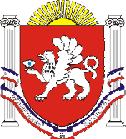 РЕСПУБЛИКА    КРЫМРАЗДОЛЬНЕНСКИЙ РАЙОНБОТАНИЧЕСКИЙ СЕЛЬСКИЙ СОВЕТ внеочередное 60-е заседание 1 созываРЕШЕНИЕ30 ноября 2017 года                                         с. Ботаническое                                    № 619Об установлении земельного налога на территории  муниципального образования Ботаническое  сельское поселение Раздольненского района Республики Крым на 2018 годВ соответствии с главой 31 Налогового Кодекса Российской Федерации, Федеральным законом от 06.10.2003 № 131-ФЗ «Об общих принципах организации местного самоуправления в Российской Федерации», Законом Республики Крым от 21.08.2014 № 54-ЗРК «Об основах местного самоуправления в Республике Крым», Уставом муниципального образования  Ботаническое сельское поселение Раздольненского района Республики Крым, учитывая положительное заключение Прокуратуры Раздольненского района, Ботанический сельский совет                  РЕШИЛ:1. Установить земельный налог на территории с. Ботаническое, с. Кумово,                   с. Червоное Ботанического сельского поселения Раздольненского района  Республики Крым на 2018 год (согласно приложения).2. Настоящее решение  обнародовать путем размещения  на официальном сайте (admbotanika.ru) и  информационном стенде Ботанического сельского совета.3. Настоящее решение вступает в силу с момента его обнародования.4. Контроль  над  исполнением решения возложить на постоянную комиссию по бюджету, налогам, муниципальной собственности, земельным и имущественным отношениям, социально-экономическому развитию.Председатель Ботанического сельского совета – глава администрации Ботаническогосельского поселения    	                                                           М.А. ВласевскаяПриложение к решению                                                                           внеочередного 60-го заседания                                                                           Ботанического сельского                                                                             совета 1 созыва                                                                                                  от 30.11.2017 года № 619Порядок уплаты земельного налога на территории муниципальногообразования Ботаническое сельское поселение Раздольненского района Республики Крым на 2018 годСтатья 1. Общие положения    1.1. Настоящим решением в соответствии с Налоговым кодексом Российской Федерации устанавливается и вводится в действие на территории муниципального образования Ботаническое сельское поселение земельный налог (далее налог), обязательный к уплате на территории муниципального образования Ботаническое сельское поселение, определяются налоговые ставки, порядок и сроки уплаты налога организациями, налоговые льготы, а также основания для их использования налогоплательщиками. Иные положения, относящиеся к земельному налогу, определяются главой 31 Налогового кодекса Российской Федерации.Статья 2. Налоговый период. Отчетный период1.Налоговым период признается календарный год.2. Отчетными периодами для налогоплательщиков, являющихся организациями, признаются первый квартал, второй квартал, третий квартал календарного года.Статья 3. Налоговые ставкиУстановить ставки земельного налога в следующих размерах:Статья 4. Порядок и сроки уплаты налога и авансовых платежей1.Налог и авансовые платежи по налогу подлежат  уплате в бюджет по месту нахождения земельного участка в порядке и сроки установленные настоящим решением.2. Налогоплательщики, являющиеся организациями, производят уплату авансовых платежей по налогу не позднее 30 календарных дней с даты окончания соответствующего отчетного периода.Налог, подлежащий уплате по истечении налогового периода налогоплательщиками, являющимися организациями , уплачивается не позднее 10 февраля года, следующего за истекшим налоговым периодом.3. Налогоплательщики, - физические лица уплачивают налог в срок, установленный пунктом 1 статьи 397 Налогового кодекса Российской Федерации. Статья 5. Налоговые льготы по уплате налога1. От уплаты налога освобождаются в соответствии с п.2 ст.387 следующие категории налогоплательщиков: 1.1. Органы местного самоуправления, учреждения, финансируемые из бюджета муниципального образования Ботаническое сельское поселение и муниципального образования Раздольненский район Республики Крым;1.2. Организации в отношении земельных участков, предназначенных для захоронения;1.3. Организации в отношении земельных участков, занятых автомобильными дорогами местного значения в границах Ботанического  сельского поселения Раздольненского района Республики Крым.2. Налоговые льготы, установленные настоящей статьей, не распространяются на земельные участки (части, доли земельных участков), сдаваемые в аренду.3. Налоговые льготы по налогу предоставляются налогоплательщикам по основаниям, установленным настоящим решением, и применяются при условии предоставления в налоговые органы документов, подтверждающих право на льготу. Граждане, имеющие право на льготу, предоставляют в налоговый орган  заявление о предоставлении льготы и документы, подтверждающие право на льготу.4. Налогоплательщики, являющиеся организациями, имеющие право на льготы, предоставляют необходимые документы в налоговые органы одновременно с подачей декларации.5. Налогоплательщики, являющиеся физическими лицами, имеющие право на льготы, самостоятельно предоставляют необходимые документы в налоговые органы  по месту расположения земельного участка в срок до 1 февраля  года, следующего за истекшим налоговым периодом.6. Основаниями для предоставления льготы являются:копия удостоверения или справки, подтверждающую принадлежность                   к льготной  категории, выданную уполномоченным органом;копия паспорта;копия документа удостоверяющего право собственности на              земельный участок.Статья 6. Заключительные положения1. Настоящее решение вступает в силу с 01.01.2018, но не ранее чем по истечении одного месяца со дня его официального опубликования .2. Обнародовать настоящее решение путем размещения на информационном стенде Ботанического  сельского совета, расположенном по адресу: с. Ботаническое, ул. Победы, 1А  и на официальном сайте Администрации Ботанического сельского  поселения  в сети Интернет (http://botanikasovet@mail.ru/.Председатель Ботаническогосельского совета – глава администрацииБотанического сельского поселения 				М.А. Власевская   № п/п Категория земель Вид разрешенного использования Код разрешенного использования  земельного участкаСтавка земельного налога, % от нормативной цены землиЗемли населённых пунктовДля  индивидуального жилищного строительства2.10,1Земли населённых пунктовМногоэтажная жилая застройка 2.60,1Земли населённых пунктовдля  ведения личного подсобного хозяйства2.20,1Земли населённых пунктовКоммунальное обслуживание 3.10,1Земли населённых пунктовОбъекты гаражного назначения 2.7.10,1Земли населённых пунктовМагазины4.41,5Земли населённых пунктовЗдравоохранение3.40,1Земли населённых пунктовОбразование и просвещение3.50,1Земли населённых пунктовКультурное развитие3.60,1Земли населённых пунктовОбщественное управление3.80,1Земли населённых пунктовРелигиозное использование3.70,1Земли населённых пунктовПрочие земельные участки1,5Земли населённых пунктовОбщественное питание4.61,5Земли населённых пунктовОбъекты торговли(торговые центры, торгово- развлекательные центры (комплексы)4.21,52Земли сельскохозяйственного назначенияСельскохозяйственное использование 1.00,052Земли сельскохозяйственного назначенияВыращивание зерновых и иных сельскохозяйственных культур1.20,12Земли сельскохозяйственного назначенияВедение личного подсобного хозяйства на полевых участках1.160,12Земли сельскохозяйственного назначенияХранение и переработка сельскохозяйственной продукции1.150,12Земли сельскохозяйственного назначенияСпециальная деятельность12.20,12Земли сельскохозяйственного назначенияРитуальная деятельность12.10,12Земли сельскохозяйственного назначенияПрочие земельные участки1,5Рыбоводство1.130,30Ведение дачного хозяйства13.30,30Ведение садоводства13.20,30